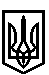 ТРОСТЯНЕЦЬКА СІЛЬСЬКА РАДАТРОСТЯНЕЦЬКОЇ ОБ'ЄДНАНОЇ ТЕРИТОРІАЛЬНОЇ ГРОМАДИ Миколаївського району  Львівської областіXXVIII  сесія VII скликання Р І Ш Е Н Н Я  20 грудня 2018 року                                 с.Тростянець                                                    № 2377Про затвердження бюджетної  програми Тростянецької сільської ради Тростянецької об'єднаної територіальної громади  «Програма розвитку фізичної культури та спорту на 2019 рік»Відповідно до  пункту 22 частини першої статті 26 Закону України» Про місцеве самоврядування в Україні», сільська радавирішила:1. Затвердити бюджетну програму  Тростянецької сільської ради Тростянецької об’єднаної  територіальної  громади  «Програма  розвитку фізичної культури та спорту на 2019 рік» (додається).            2. Контроль за виконанням  даного рішення покласти на постійну комісію сільської ради з питань освіти, фізичного виховання, культури, охорони здоров'я та соціальної політики (голова комісії - М.М. Місюрак).   Сільський голова                                 					 Олександра Леницька  Затверджено                               рішенням 28 сесії Тростянецької сільської радиVІІ скликання № 2377 від 20 грудня 2018 року    Бюджетна  програмаТростянецької сільської радиТростянецької об'єднаної територіальної громади  «Програма розвитку фізичної культури та спортуна 2019 рік»с.Тростянець1. Загальні положенняФізична культура і спорт є важливою складовою частиною виховного процесу дітей і підлітків, учнівської та студентської молоді і відіграють значну роль у зміцненні здоров’я, підвищенні фізичних і функціональних можливостей організму людини, забезпеченні здорового дозвілля, збереженні тривалості активного життя дорослого населення.У населених пунктах Тростянецької громади проводиться робота, спрямована на стабілізацію розвитку масової фізичної культури і спорту, збереження та примноження всіх складових її діяльності. Проте, незважаючи на отримані досягнення і здобутки, рівень розвитку фізичного виховання, фізичної культури і спорту мало відповідає сучасним вимогам і не може задовольнити потреби населення. Варто відокремити основні проблемні питання галузі. Насамперед, це незадовільний стан утримання і використання матеріально-технічної бази фізичної культури і спорту сіл . Через відсутність стабільних джерел фінансування діюча система спортивних споруд не відповідає санітарно-гігієнічним і технічним вимогам.Недостатня увага приділяється фізичному вихованню в сім’ях, відбувається згортання фізкультурно-оздоровчої та спортивно-масової роботи у виробничій сфері.Зазначені проблеми розвитку фізкультурно-оздоровчої і спортивно-масової роботи та зумовлені ними негативні соціальні наслідки не знайшли адекватного відображення у суспільній свідомості як проблеми загальносоціального значення. Громадська думка та соціальна практика здебільшого ігнорують можливості фізичної культури і спорту у вирішенні важливих соціально-економічних проблем. Це призвело до значного погіршення фізичного стану працездатної частини населення, зростанню захворювань, посиленню проявів тютюнопаління, алкоголізму, наркоманії тощо.Звідси випливає гостра потреба у визначенні програмних підходів та пріоритетних напрямів фізичного виховання, фізичної культури і спорту, необхідності формування, насамперед у молоді, позитивного іміджу спортивно-масової роботи, які б забезпечували ефективне функціонування галузі в сучасних умовах.2. Мета ПрограмиМетою Програми є створення необхідних соціально-економічних, нормативно-правових, організаційно-технічних умов, проведення пропагандистської роботи та здійснення антикризових заходів для розвитку фізичної культури та спорту в населених пунктах Тростянецької сільської ради.3. Основні завдання ПрограмиОсновними завданнями Програми є:-проведення фізкультурно-оздоровчої та спортивно-масової роботи в усіх навчальних закладах, за місцем проживання, у виробничій сфері;-інтегрування ефективних (інноваційних) форм і методів фізкультурно-спортивної діяльності та розвиток видів спорту з урахуванням місцевих особливостей і економічних факторів;-реформування організаційних основ фізкультурно-спортивного руху, -стимулювання створення широкої мережі фізкультурно-спортивних клубів;- збереження наявної, з подальшим удосконаленням, матеріально– технічної бази, поліпшення умов її функціонування;- забезпечення розвитку олімпійських, паралімпійських, дефлімпійських та неолімпійських видів спорту, удосконалення системи підготовки збірних команд села, спортивного резерву, підвищення якості функціонування шкільних гуртків, підтримки спорту ветеранів;- забезпечення передових позицій у спорті вищих досягнень, сприяння розвитку олімпійського руху, піднесення авторитету держави і села на міжнародній спортивній арені;- надання підтримки становленню та впровадженню ефективних форм організації реабілітаційної та спортивної роботи з особами, які мають уроджені та набуті вади фізичного розвитку; - підвищення рівня нормативно-правового, кадрового, матеріально-технічного, фінансового, науково-методичного, медичного та інформаційного забезпечення.4. Фінансове забезпечення ПрограмиПрограма розвитку фізичної культури і спорту сільської ради реалізується в межах загального обсягу видатків, виділених місцевим бюджетом на 2019 рік, в сумі 180 000 грн., що включає в себе:Заявочні внески - 20000,00грн.2.  Відрядження - 160000,00 грн.Також програма може включати придбання спортивного інвентарю і обладнання  за місцеві кошти  та позабюджетні кошти інвесторів, меценатів, громадських фондів, інших юридичних та фізичних осіб, що не суперечить чинному законодавству України.5. Напрями реалізації ПрограмиРеалізація Програми здійснюються за такими напрямами:5.1. Створення умов для фізичного виховання і спорту в навчальних закладах, за місцем роботи, проживання та відпочинку населення.5.2. Забезпечення розвитку резервного спорту, спорту вищих досягнень, спорту ветеранів та інвалідів.5.3. Покращення організаційного, нормативно-правового, кадрового, матеріально-технічного, фінансового, науково-методичного, медичного, інформаційного забезпечення сфери фізичної культури і спорту.6. Очікувані результати виконання ПрограмиВиконання Програми дасть можливість:- збільшити до 25 відсотків загальної чисельності населення кількість громадян залучених до різних видів фізкультурно-оздоровчої та спортивної роботи;- збільшити до 16 відсотків загальної чисельності кількість школярів, що відвідують дитячо-юнацькі спортивні школи;- поліпшити результати виступів збірних команд та окремих спортсменів сіл в районних, обласних та офіційних всеукраїнських змаганнях;- створити необхідні умови для фізкультурно-оздоровчої роботи серед населення, у тому числі серед осіб з уродженими та набутими вадами фізичного розвитку.7. Організація і контроль за виконанням ПрограмиКоординація діяльності та контроль за виконанням Програми розвитку фізичної культури і спорту на 2019 рік покладається на комісію з питань освіти, культури,молоді, спорту, охорони здоров'я та соціальної політики (М.М.Місюрак).ПАСПОРТПрограми розвитку фізичної культури та спорту на 2019 рік1.Ініціатор розроблення Програми-Тростянецька сільська рада;2. Дата, номер документа про затвердження Програми – рішення Тростянецької сільської ради № 2377 від 20 12.2018 року.;3.Відповідальний виконавець Програми - Комісія з питань освіти, культури, молоді, спорту, охорони здоров'я та соціальної політики;4.Учасники програми – Тростянецька сільська рада та Футбольні клуби громади;5.Термін реалізації -2019 рік;6.Загальний обсяг фінанових ресурсів , необхідних для реалізації програми, всього 180 000,00грн, у тому числі:6.1 Кошти сільського бюджету 180 000,00 грн.